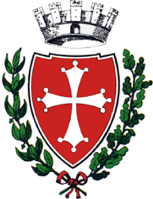 All. 2 al bando di concorso pubblico per titoli ed esami finalizzato al rilascio di n. 5 licenze a titolo oneroso da adibire al servizio ordinario taxi mediante veicoli appositamente attrezzati per l’accesso autonomo delle persone con grave disabilità motoria: “Progetto allestimento auto taxi per trasporto disabili gravi” approvato con determinazione DD-18A n. 395/2017 a seguito di percorso di condivisione con i portatori di interesseIl mezzo deve essere scelto tra le tipologie considerate idonee al trasporto di un disabile motorio incarrozzato e deve essere ampio da poter ospitare le caratteristiche minime indicate di seguito, onde evitare che una persona con disabilità una volta chiamato il taxi si trovi nelle condizioni di non poter usufruire del servizio nonostante la “presunta” accessibilità.Le autovetture da adibire al servizio taxi per disabili gravi devono essere dotate di attrezzature automatiche per l’incarrozzamento ed il trasporto di persone disabili debitamente indicati nella carta di circolazione e rispettare i seguenti criteri minimi previsti nell’allestimento:Idoneità di pianale ribassato in conformità agli standard di certificazione europei vigenti;Larghezza adeguata e idonea agli standard certificati dalle vigenti normative europee della pedana e del vano utile all’accesso del disabile motorio;Altezza utile di ingresso ed in auto adeguata e idonea agli standard certificati dalle vigenti normative europee per garantire una posizione confortevole all’utente disabile incarrozzato;  Ancoraggi in sicurezza ed omologati secondo la normativa vigente;Il progetto di incarrozzamento per disabili può anche consentire di trasformare i vari veicoli multimarca abbassando il pianale posteriore e creando un vano di alloggiamento adatta e confortevole per le persone disabili o con ridotte capacità motorie che si muovono in carrozzina. La posizione del trasportato è centrale e gli garantisce un’ampia visibilità esterna e mantenendo comunque per i passeggeri un sedile su ogni lato.Il vano posteriore è equipaggiato con sistema di fissaggio per la carrozzina e cinture di sicurezza. L’accesso è garantito da una rampa o pedana idonea ad abbassarsi fino a terra senza inclinazioni e ad favorire l’agevole ed autonomo ingresso dell’utente seduto sulla carrozzina manuale o elettrica. La dotazione di  verricelli o di altro Kit idoneo che offre un ulteriore aiuto per l’abbassamento del pianale e della rampa. Il veicolo deve essere dotato di verricello elettrico per facilitare il carico della persona disabile, nei casi di peso di carrozzina e trasportato particolarmente elevati. L’allestimento di veicoli per trasporto disabili devono essere certificati come da normative italiane ed europee e devono permettere di caricare il disabile senza sforzo e al contempo di bloccare la carrozzina. Occorre allestire un vero e proprio sistema integrato per la ritenuta della persona e carrozzina. Oggetto del progetto di incarrozzamentol’acquisto e/o la trasformazione di vetture con applicazione di tecnologie atte a favorire il trasporto di persone con ridotta o impedita capacità di deambulazione.Tempi e modalità:Entro i termini massimi previsti dal regolamento e dal bando di gara i i soggetti interessati procedono a quanto sottoindicato:PER ACQUISTO VEICOLO NUOVO− sottoscrizione del contratto di acquisto del veicolo nuovo o documentazione equipollente attestante la volontà di procedere all’acquisto, ovvero, qualora i beneficiari abbiano già proceduto all’acquisto del veicolo, presentazione di copia quietanzata della fattura di acquisto del veicolo nuovo;PER TRASFORMAZIONE E ADEGUAMENTO VEICOLO − copia quietanzata della fattura relativa all’intervento di trasformazione e adeguamento del veicolo;− copia autenticata del certificato di collaudo;− copia autenticata della carta di circolazione del veicolo trasformato e adeguato,    che ha beneficiato del contributo di che trattasi, dalla quale si evinca ladestinazione del medesimo ad uso di taxi o di noleggio con conducente;Organizzazione del servizio:Al fine di assicurare la copertura del servizio di trasporto alle persone disabili gravi con obbligo di incarrozzamento, le 5 licenze saranno inserite  nell’intera turnazione taxi, in modo da assicurare un adeguato servizio nelle varie fascia oraria. Il Tassista dovrà inoltre:- assicurare la necessaria assistenza per agevolare la salita e la discesa delle persone ai veicoli in condizione di sicurezza; - esporre in corrispondenza della relativa porta di accesso il simbolo di accessibilità.Misure Pianale pedana o sollevatore automatici (non manuali) in grado di scendere a terra con il minimo livello di inclinazione: Minimo 74 cm (larghezza) x 134 (lunghezza)Minimo 84 cm (larghezza) x 138 cm (lunghezza)Auto scelto tra le tipologie certificate dalla Casa di Produzione come idonee al trasporto di un disabile motorio incarrozzatoMisure Altezza auto: almeno 160 cm (tetto auto rialzato)Entità carico da sostenere della pedana/pianale/sollevatore automatico: almeno 270/300 kgMisure spazio interno tra pedana e ancoraggio: almeno 140 cm, in modo che lo spazio di manovra all’interno dell’auto permetta un’agevole ed autonoma manovra della persona con la sua carrozzina,